Modello B)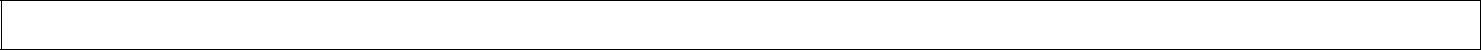 10.8.1.B1-FESRPON-PU-2018-102 del 12/12/2017 - FESR - Laboratori InnovativiAl Dirigente Scolastico IPSSAR A. Perotti BariOggetto: Dichiarazione di insussistenza di cause di incompatibilità	  Il/La sottoscritto/a…………………………………..………………….. nato/a  a ………………         il …………..……………….. residente a ……………..………………………………..............………… cap ………..……     via……………………………………………………….  tel. ……………..…...…… cell. …………………………………   e-mail ………………………….………………..……………….. C.F. …………………...…..…………………………………… avendo preso visione dell’Avviso di selezione indetto dal Dirigente Scolastico prot. nr. 8251 del 22/1122018 per la selezione di n. 1 esperto progettista nell’ambito del Progetto 10.8.1.B1-FESRPON-PU-2018-102 del 12/12/2017 - FESR - Laboratori InnovativiCONSAPEVOLEdelle sanzioni penali richiamate dall’art. 76 del D.P.R. 28/12/2000 N. 445, in caso di dichiarazioni mendaci e della decadenza dei benefici eventualmente conseguenti al provvedimento emanato sulla base di dichiarazioni non veritiere, di cui all’art. 75 del D.P.R. 28/12/2000 n. 445 ai sensi e per gli effetti dell’art. 47 del citato D.P.R. 445/2000, sotto la propria responsabilità,DICHIARAdi non trovarsi in nessuna della condizioni di incompatibilità previste dalle Disposizioni e Istruzioni per l’attuazione delle iniziative cofinanziate dai Fondi Strutturali europei 2014/2020, ovverodi non essere collegato, né come socio né come titolare, a ditte o società interessate alla partecipazione alla gara di appalto; di essere a conoscenza che le figure di progettista e collaudatore sono incompatibili e, quindi, di aver presentato la candidatura per una sola figura, pena l’esclusione.Dichiara inoltre, di non essere parente o affine entro il quarto grado del legale rappresentante della IPSSAR A. Perotti Bari o di altro personale incaricato della valutazione dei curricula per la nomina delle risorse umane necessarie alla realizzazione del Piano Integrato FESR di cui trattasi.LUOGO E DATA……………………………………………  FIRMA……………………………………………………………………… (per esteso e leggibile) 